
COMMONWEALTH of VIRGINIA 
Department of Education
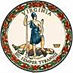 DATE:	March 22, 2019TO: 	Division SuperintendentsFROM: 	James F. Lane, Ed.D., Superintendent of Public InstructionSUBJECT: 	Review of the K-12 Fine Arts Standards of Learning: Seeking Input from the School CommunityAt the March 21, 2019 Board of Education meeting, the Department of Education (VDOE) was authorized to proceed with the K-12 Fine Arts Standards of Learning review process.  It is anticipated that the review will be completed by June 2020.An important part of this review process for the Fine Arts Standards of Learning is the solicitation of comments from classroom teachers, administrators, curriculum supervisors, fine arts educators, and others who have worked with the current standards. Please inform personnel in your school division that an email address provided for the submission of public comments regarding the current standards are located on the Virginia Department of Education Fine Arts Instruction webpage.  Public comments will be received for Visual Arts, Music, Theatre Arts , and Dance Arts from March 22, 2019 to April 30, 2019. The VDOE is also seeking nominations for individuals who are qualified and available to serve on the Fine Arts Standards of Learning Review Team.  The team will reflect four committees that will each be charged with the review of one of the four fine arts disciplines: Dance Arts, Music, Theatre Arts, or Visual Arts.  Nominees should be teachers, principals, administrators, curriculum specialists, or other educators who have knowledge of the content areas. Selected team members will be assigned to a specific fine arts committee and asked to review information related to their content area prior to convening for a four-day review workshop summer of 2019.  Committee meetings will be held at the Embassy Suites, Williamsburg, VA during the following dates: Visual Arts			July 8-11, 2019
Dance Arts and Theatre Arts	July 15-18, 2019
Music Arts			July 22-25, 2019Committee members who are not under contract or who take personal leave with a school division will receive an incentive for their participation, and all committee members may receive recertification points, pending the approval of their school division.  The Department of Education will cover expenses for mileage, meals, and lodging related to the review process following approved state guidelines.Individuals who wish to serve on one of the committees of the Fine Arts Standards of Learning Review Team must submit an application through the web-based process, Instruction Committee Application Processing System (ICAPS). Applicants must apply for a specific committee and grade level:  Dance Arts 6-12, Music K-5, General Music 6-12, Vocal Music 6-12, Instrumental Music 6-12, Theatre Arts 6-12, Visual Arts K-5, Visual Arts 6-8, or Visual Arts 9-12.  The application will require a professional reference and division approval.  Completed applications are due to the Virginia Department of Education through the ICAPS process by April 30, 2019.  Committee members will be notified by May 17, 2019. Committee members will be selected based on expertise and experience in dance, music, theatre arts, or visual arts and balanced regional representation.If you have questions about the K-12 Fine Arts Standards of Learning review, please contact Kelly A. Bisogno, Coordinator of Fine Arts, Office of Humanities, Division of Learning, by email at kelly.bisogno@doe.virginia.gov or by telephone at 804-225-2881.JFL/KAB/pk